(Form F-14)T.C.KARABÜK ÜNİVERSİTESİ 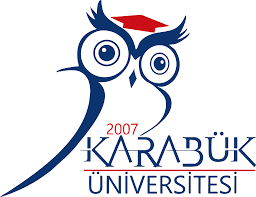 LİSANSÜSTÜ EĞİTİM ENSTİTÜSÜBENZERLİK TESPİT FORMU(Dikkat: Bu form tez teslim esnasında eksiksiz doldurularak, TEZ ÖĞRENCİSİ tarafından imzalanarak, Lisansüstü Eğitim Enstitüsüne teslim edilecektir. Analiz Edilen Doküman İsmiAnalizde Kullanılan Program“TURNITIN”“TURNITIN”Analiz TarihiBenzerlik Oranı (%)Açıklamalar 1) Benzerlik oranı %24 ve üzeri ise Lisansüstü Eğitim Enstitüsü tarafından tez kabul edilmeyecektir*.2) Tezin ilk benzerlik tespiti jüri kararının altında yer alacaktır.3) Tez orijinalliği bakımından jüri tarafından onaylanmayan tez, Enstitü tarafından benzerlik programına ikinci kez yüklenmeyecektir.4)Eğer Enstitü tarafından tez tesliminden sonra, benzerlik programı ile ikinci kez tez onaylanmaz ise, öğrenci mezun edilmeyecektir.Açıklamalar 1) Benzerlik oranı %24 ve üzeri ise Lisansüstü Eğitim Enstitüsü tarafından tez kabul edilmeyecektir*.2) Tezin ilk benzerlik tespiti jüri kararının altında yer alacaktır.3) Tez orijinalliği bakımından jüri tarafından onaylanmayan tez, Enstitü tarafından benzerlik programına ikinci kez yüklenmeyecektir.4)Eğer Enstitü tarafından tez tesliminden sonra, benzerlik programı ile ikinci kez tez onaylanmaz ise, öğrenci mezun edilmeyecektir.Açıklamalar 1) Benzerlik oranı %24 ve üzeri ise Lisansüstü Eğitim Enstitüsü tarafından tez kabul edilmeyecektir*.2) Tezin ilk benzerlik tespiti jüri kararının altında yer alacaktır.3) Tez orijinalliği bakımından jüri tarafından onaylanmayan tez, Enstitü tarafından benzerlik programına ikinci kez yüklenmeyecektir.4)Eğer Enstitü tarafından tez tesliminden sonra, benzerlik programı ile ikinci kez tez onaylanmaz ise, öğrenci mezun edilmeyecektir.Tezimin benzerlik programı veri tabanın da arşivlenmesini onaylıyorum.Yukarıdaki bilgilerin doğru olduğunu kabul ediyorum. Yüksek Lisans Tezi         Doktora TeziÖğrenciAdı Soyadı: .........................................................Bölümü     : .........................................................Öğrenci No: ............................................................/...../20...İmzaTezimin benzerlik programı veri tabanın da arşivlenmesini onaylıyorum.Yukarıdaki bilgilerin doğru olduğunu kabul ediyorum. Yüksek Lisans Tezi         Doktora TeziÖğrenciAdı Soyadı: .........................................................Bölümü     : .........................................................Öğrenci No: ............................................................/...../20...İmzaLisansüstü Eğitim Enstitüsü, benzerlik tespit sorumlusu tarafından benzerlik programı ile kontrol edilerek, imzalanacaktır.Kontrol edenAdı Soyadı: .........................................................Kontrol Tarihi : ...../...../20...Enstitü Benzerlik Kaşesi : İmzaONAYUnvanı, Adı Soyadı : ............................................................./...../20...İmzaNot : Benzerlik oranı iç kapak, teşekkür, içindekiler, kaynakça vb. hariç en fazla %24’dür.ONAYUnvanı, Adı Soyadı : ............................................................./...../20...İmzaNot : Benzerlik oranı iç kapak, teşekkür, içindekiler, kaynakça vb. hariç en fazla %24’dür.ONAYUnvanı, Adı Soyadı : ............................................................./...../20...İmzaNot : Benzerlik oranı iç kapak, teşekkür, içindekiler, kaynakça vb. hariç en fazla %24’dür.